      Конспект открытого физкультурного занятия в средней группеЦель: поддерживать у детей интерес к двигательной деятельности.ЗадачиОздоровительные:-воспитывать устойчивый интерес к занятиям физкультуры, к здоровому образу жизни.Образовательные:- закреплять знания детей о видах спорта;-упражнять детей ходьбе в колонне по одному, свободной ходьбе, ходьбе с выполнением различных упражнений;-развивать у детей ориентировку в пространстве.Развивающие:-развивать физические качества и способности;-формировать двигательные навыки детей;-упражнять в ходьбе по гимнастической скамейке;- повторить задание в прыжках  на двух ногах из обруча в обруч;- закрепить навыки в подлезания под дугой.Воспитательные:-вызвать у детей эмоциональный отклик и желание участвовать в занятии;- создавать условия для развития у детей положительного эмоционального состояния.Пособия: Гимнастическая скамейка, стойка для подпрыгивания, обручи 6 шт, дуга для подлезания, интерактивная доска, презентация «Мы спортсмены!»Ход занятия:I. Вводная часть.Дети заходят в спортивный зал. Построение в шеренгу. Инструктор: Ребята сегодня у нас на занятии присутствуют гости, давайте поздороваемся с ними.А знаете ли вы  означает слово Здравствуйте. «Здравствуйте!» означает «желаю здоровья». А чтобы быть здоровыми надо заботится о своем здоровье и беречь его.  Массаж «Чтобы не болеть»  Ходьба в колоне по одному, ходьба на носках руки на верху, ходьба на пятках руки на поясе. Бег. Перестроения в два звена.II. Общеразвивающие упражнения.»Мы спортсмены!»«Силачи – штангисты»И.п.: стоя, ноги на ширине плеч, руки в стороны, кисти в кулак.1 – руки согнуть в локтях к плечам,2 – прямые руки вверх.3 – руки к плечам.4 – и.п./5 – 6 раз.«Боксеры»И.п.: стоя, левая нога впереди, правая сзади, руки согнуты в локтях, пальцы сжаты в кулаки.1 – 4 – «боксируем».5 – 8 – отдыхаем./4 -6 раз.«Гимнасты»И.п.: стоя, ноги вместе, руки на поясе1 – наклон влево, правая рука выпрямлена вверх2 –и п.3 – наклон вправо, левая рука выпрямлена вверх.4 – и.п./4 раза«Лыжники»И.п.: стоя, ноги слегка расставлены, руки опущены вниз, пальцы сжаты в кулак.1 – слегка согнуть ноги в коленях пружинящим движением, прямые руки вынести вперед.2 – ноги выпрямить, слегка наклонить корпус  вперёд, отводя прямые руки назад.3 – 4 – то же./ 5 – 6 раз.«Велосипедисты»И.п.: лежа на спине, ноги вместе, руки под головой.1 – 4 – круговые движения ногами  «едем на велосипеде»5 – 8 –и.п. «отдыхаем»./4 – 5 раз.«Пловцы»И.п.: лежа на животе, руки под подбородком.1 – 2 – вытянуть руки вперед и поднять верхнею часть туловища.3 – 4 – возвращении в И.п.Перестроение в  колонну по одному.«Ходок» Ходьба на месте.Ребята, вы стали настоящими спортсменами: и гимнастами, и боксерами, и лыжниками. Научились ездить на велосипеде, умеете поднимать штангу. А сейчас начнутся испытания для самых сильных и выносливых нужно преодолеть полосу препятствий.Основные виды движения.Оборудование расположено по периметру зала или рядами. Дети выполняют упражнения 2-3 раза поточным способом.Ходьба по скамейке, руки в стороны.Прыжки из обруча в обруч (6шт.).Ходьба по канату боком.Подлезание под дугу.Прыжок в высоту «Достань до игрушки !» Подвижная игра «Кто больше соберет пробок» В Центре зала на полу рассыпаны пробки. Дети по сигналу бегу по кругу, по другому сигналу раз, два, три пробки собери – собирают пробки ногами.III.Заключительная часть.Релаксация «Реснички опускаются, глазки закрываются»( под спокойную, тихую музыку)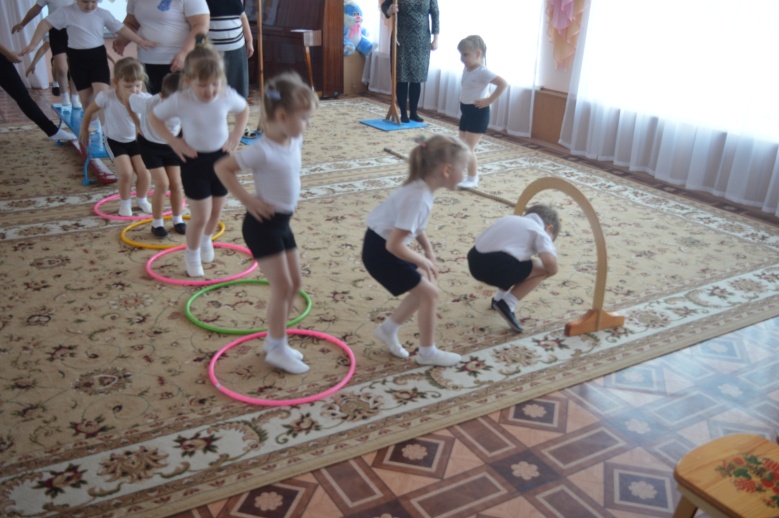 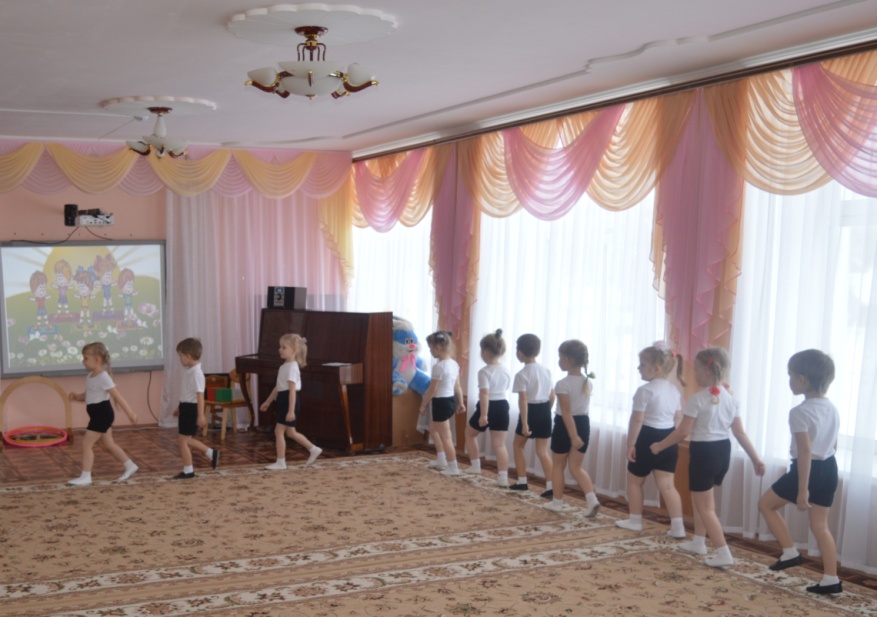 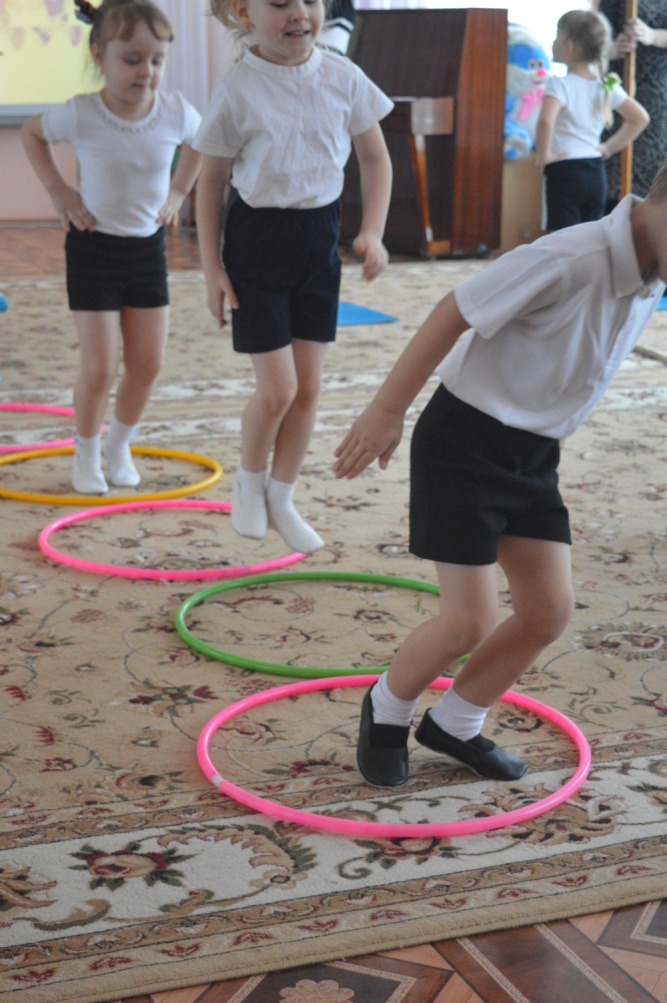 